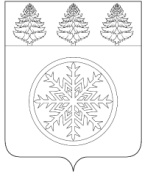 РОССИЙСКАЯ ФЕДЕРАЦИЯИРКУТСКАЯ ОБЛАСТЬАдминистрацияЗиминского городского муниципального образованияП О С Т А Н О В Л Е Н И Еот  10.07.2020_____                         Зима                                № ___560___ О внесении изменений в постановление администрации Зиминского городского муниципального образования от 19.03.2020 № 214 «Об обеспечении предотвращения завоза и распространения коронавирусной инфекции, вызванной 2019-nCoV, на территории Зиминского городского муниципального образования»В связи с угрозой возникновения чрезвычайной ситуации, связанной с распространением новой коронавирусной инфекции, вызванной COVID-19, на территории Российской Федерации, в целях обеспечения предотвращения завоза и распространения коронавирусной инфекции, вызванной COVID-19, на территорию Зиминского городского муниципального образования, в соответствии с Федеральным законом от 21.12.1994 № 68-ФЗ «О защите населения и территорий от чрезвычайных ситуаций природного и техногенного характера», Указом Президента Российской Федерации от 28.04.2020 № 294 «О продлении мер по обеспечению санитарно-эпидемиологического благополучия населения на территории Российской Федерации в связи с распространением новой коронавирусной инфекции (COVID-19)»», руководствуясь Указом Губернатора Иркутской области от 18.03.2020 № 59-уг «О введении режима функционирования повышенной готовности для территориальной подсистемы Иркутской области единой государственной системы предупреждения и ликвидации чрезвычайных ситуаций», статьей 28 Устава Зиминского городского муниципального образования, администрация Зиминского городского муниципального образованияП О С Т А Н О В Л Я Е Т:Внести в постановление администрации Зиминского городского муниципального образования от 19.03.2020 № 214 «Об обеспечении предотвращения завоза и распространения коронавирусной инфекции, вызванной 2019-nCoV, на территории Зиминского городского муниципального образования» следующие изменения:в пункте 3 слова «по 12 июля» заменить словами «по 26 июля»;в пункте 4 слова «по 12 июля» заменить словами «по 26 июля»;в пункте 7 слова «по 12 июля» заменить словами «по 26 июля». Настоящее постановление подлежит опубликованию в общественно-политическом еженедельнике г. Зимы и Зиминского района «Новая Приокская правда» и размещению на официальном сайте администрации Зиминского городского муниципального образования в информационно-телекоммуникационной сети «Интернет».Контроль за исполнением настоящего постановления оставляю за собой.Мэр Зиминского городского муниципального образования							А.Н. Коновалов